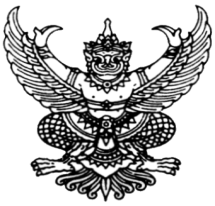     ประกาศองค์การบริหารส่วนตำบลสระโพนทอง	เรื่อง ประกาศใช้คู่มือการปฏิบัติงานเพื่อป้องกันผลประโยชน์ทับซ้อน ขององค์การบริหารส่วนตำบลสระโพนทอง- - - - - - - - - - - - - - -		องค์กรปกครองส่วนท้องถิ่นในฐานะเป็นผู้ใช้อำนาจรัฐในการปกครองและบริหารจัดการ ในเขตพื้นที่รับผิดชอบ เป็นหน่วยงานที่มีหน้าที่ในการให้บริการสาธารณะด้านต่าง ๆ ซึ่งดำเนินการแก้ไขปัญหา ต่าง ๆ ที่เกิดขึ้นให้แก่คนในท้องถิ่น เป็นองค์กรที่มีความใกล้ชิดกับประชาชน และมีความเข้าใจในสภาพและ รับรู้ถึงสาเหตุของปัญหาที่เกิดขึ้นภายในท้องถิ่นดีกว่าหน่วยงานราชการส่วนกลาง ในการปฏิบัติงานและ ดำเนินการขององค์กรปกครองส่วนท้องถิ่นย่อมอาจส่งผลกระทบต่อชุมชนและประเทศชาติ ซึ่งอาจมีสาเหตุ มาจากการปฏิบัติหน้าที่หรือละเว้นการปฏิบัติหน้าที่โดยมิชอบ หรือได้ใช้อำนาจในตำแหน่งหน้าที่เพื่อแสวงหา ผลประโยชน์ที่มิควรได้โดยชอบด้วยกฎหมาย รวมทั้งปัญหาการทุจริต คอรัปชั่น อันเป็นปัญหาของสังคมไทย ที่เกิดขึ้นมาเป็นเวลานาน ทั้งในเชิงขนาด และความสลับซับซ้อนของปัญหาทุจริตซึ่งทางคณะรักษาความสงบ แห่งชาติ หรือ คสช. ได้มีคำสั่งที่ 69/2557 เรื่อง มาตรการป้องกันและแก้ไขปัญหาการทุจริตประพฤติมิชอบ โดยทุกส่วนราชการและหน่วยงานภาครัฐ กำหนดมาตรการหรือแนวทางแก้ไขปัญหาการทุจริตประพฤติมิชอบ โดยมุ่งเน้นการสร้างธรรมาภิบาลในการบริหารงาน และส่งเสริมการมีส่วนร่วมจากทุกส่วนในการตรวจสอบ เฝ้าระวัง เพื่อสกัดกั้นมิให้เกิดการทุจริตได้					องค์การบริหารส่วนตำบลสระโพนทอง  อำเภอเกษตรสมบูรณ์  จังหวัดชัยภูมิ   ได้ตระหนักถึง ความสำคัญในการปฏิบัติงานและการดำเนินการขององค์กรปกครองส่วนท้องถิ่น การปฏิบัติหน้าที่หรือละเว้น การปฏิบัติหน้าที่โดยมิชอบ หรือได้ใช้อำนาจในตำแหน่งหน้าที่เพื่อแสวงหาผลประโยชน์ที่มิควรได้โดยชอบด้วย กฎหมาย จึงดำเนินการจัดทำคู่มือการปฏิบัติงานเพื่อป้องกันผลประโยชน์ทับซ้อนขององค์การบริหารส่วนตำบลสระโพนทองขึ้น เพื่อเป็นแนวทางในการปฏิบัติงาน รายละเอียดตามเอกสารแนบท้ายประกาศนี้ 		จึงประกาศมาให้ทราบโดยทั่วกัน					ประกาศ  ณ  วันที่  31  เดือน  มีนาคม  พ.ศ. ๒๕60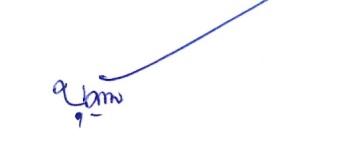 					(ลงชื่อ).................. ...........................     					         (นางบุญน้อม   ลิ้มกุล)					                                                 				   นายกองค์การบริหารส่วนตำบลสระโพนทอง